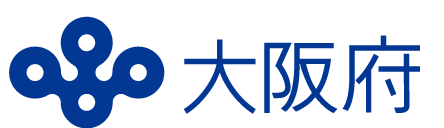 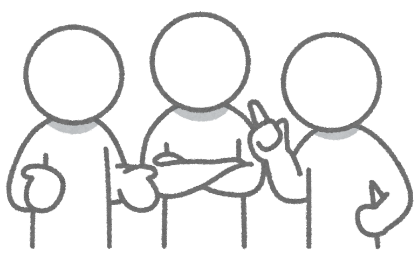 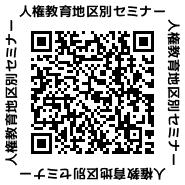 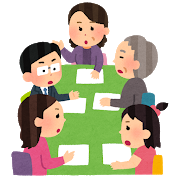 令和３年度　人権教育地区別セミナー　参加申込書※参加を希望する「地区番号」（ ①～⑦ ）を記入ください。悪天候時等の対応について①当日の午前7時の時点で、台風に伴う「暴風警報」、「大雨警報」または「特別警報」が大阪 府内（北大阪、大阪市、東部大阪、南河内、泉州のいずれか1か所でも）に発令中の場合は、セミナーを中止します。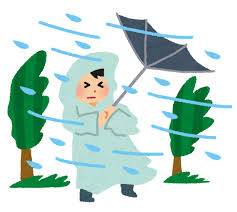 ②開催日の前日もしくは当日に、新型コロナウイルス感染症対策にかかる緊急事態宣言が発令されている場合は研修を中止します。※その他（地震等）、当日判断に迷う場合は、電話（０６－６９４４－９３７２）にて　　お問い合わせください。※中止になった回のセミナーにつきましては、振替はございません。※申込内容に不備がみられる場合や各会場で定員が上回った場合のみ連絡させていただきます。※収集した個人情報は、本セミナーの運営以外での使用はいたしません。申込み時は、下欄の内容をお知らせください。（FAX：０６－６９４４－６９０２・メール： shichosonkyoiku-g03@sbox.pref.osaka.lg.jp ）申込み時は、下欄の内容をお知らせください。（FAX：０６－６９４４－６９０２・メール： shichosonkyoiku-g03@sbox.pref.osaka.lg.jp ）申込み時は、下欄の内容をお知らせください。（FAX：０６－６９４４－６９０２・メール： shichosonkyoiku-g03@sbox.pref.osaka.lg.jp ）申込み時は、下欄の内容をお知らせください。（FAX：０６－６９４４－６９０２・メール： shichosonkyoiku-g03@sbox.pref.osaka.lg.jp ）申込み時は、下欄の内容をお知らせください。（FAX：０６－６９４４－６９０２・メール： shichosonkyoiku-g03@sbox.pref.osaka.lg.jp ）所属所属名前地区番号※例〇×小学校　　PTA〇×小学校　　PTA人権　太郎②1234５ご連絡先※複数人で申し込まれる場合は代表者の方ご連絡先※複数人で申し込まれる場合は代表者の方お名前電話ファックス電話ファックスご連絡先※複数人で申し込まれる場合は代表者の方ご連絡先※複数人で申し込まれる場合は代表者の方メールメールメールセミナーの参加に際して、配慮が必要な方は事前にお知らせくださいセミナーの参加に際して、配慮が必要な方は事前にお知らせくださいセミナーの参加に際して、配慮が必要な方は事前にお知らせくださいセミナーの参加に際して、配慮が必要な方は事前にお知らせくださいセミナーの参加に際して、配慮が必要な方は事前にお知らせください①大阪市地区（総合生涯学習センター）　②北河内地区（大阪府北河内府民センター）③中河内地区（大阪府立中央図書館）④南河内地区（富田林市きらめき創造館）